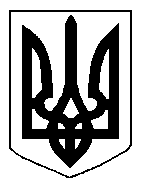 БІЛОЦЕРКІВСЬКА МІСЬКА РАДА	КИЇВСЬКОЇ ОБЛАСТІ	Р І Ш Е Н Н Я
від  28 березня 2019 року                                                                        № 3588-68-VIIПро передачу земельної ділянки комунальної власності в оренду ТОВАРИСТВУ З ОБМЕЖЕНОЮ ВІДПОВІДАЛЬНІСТЮ «МЕДЕЯ-ІНТЕР»Розглянувши звернення постійної комісії з питань земельних відносин та земельного кадастру, планування території, будівництва, архітектури, охорони пам’яток, історичного середовища та благоустрою до міського голови від 14 лютого 2019 року №44/2-17, протокол постійної комісії з питань  земельних відносин та земельного кадастру, планування території, будівництва, архітектури, охорони пам’яток, історичного середовища та благоустрою від 14 лютого 2019 року №165, заяву ТОВАРИСТВА З ОБМЕЖЕНОЮ ВІДПОВІДАЛЬНІСТЮ «МЕДЕЯ-ІНТЕР» від 06 лютого  2019 року №913, відповідно до ст. ст. 12, 79-1, 93, 122, 123, 124, 125, 126 Земельного кодексу України, ч.5 ст. 16 Закону України «Про Державний земельний кадастр», Закону України «Про оренду землі», п. 34 ч. 1 ст. 26 Закону України «Про місцеве самоврядування в Україні»,  міська рада вирішила:1.Передати земельну ділянку комунальної власності, право власності на яку зареєстровано у Державному реєстрі речових прав на нерухоме майно  від 11.10.2013 року №3174054  в оренду  ТОВАРИСТВУ З ОБМЕЖЕНОЮ ВІДПОВІДАЛЬНІСТЮ «МЕДЕЯ-ІНТЕР» з цільовим призначенням 03.13. Для будівництва та обслуговування будівель закладів побутового обслуговування (вид використання – для експлуатації та обслуговування офісних приміщень сервісного центру), площею 0,0413 га (з них: під спорудами - 0,0213 га, під проїздами, проходами та площадками – 0,0200 га) за адресою: вулиця Партизанська, 20, приміщення 107, строком на 5 (п’ять) років. Кадастровий номер: 3210300000:03:003:0125.2.Припинити договір оренди землі з ТОВАРИСТВОМ З ОБМЕЖЕНОЮ ВІДПОВІДАЛЬНІСТЮ «МЕДЕЯ-ІНТЕР» для  розміщення офісних приміщень сервісного центру за адресою: вулиця Партизанська, 20, приміщення 107, площею 0,0413 га з кадастровим номером: 3210300000:03:003:0125, який укладений 23 травня 2013 року №40 на  підставі підпункту 1.9. пункту 1 рішення міської ради від 24 січня 2013 року  №864-37-VI «Про передачу земельних ділянок в оренду» зі змінами  та зареєстрований в Державному реєстрі речових прав на нерухоме майно,  як інше речове право від 11.10. 2013 року №3176680.3.Особі, зазначеній в цьому рішенні, укласти та зареєструвати у встановленому порядку договір оренди землі.4.Особі, зазначеній в цьому рішенні звернутися до управління регулювання земельних відносин Білоцерківської міської ради для укладання додаткової угоди про припинення договору оренди землі від 23 травня 2013 року №40  відповідно до даного рішення, а також оформити інші документи, необхідні для вчинення цієї угоди та зареєструвати припинення права оренди земельної ділянки в порядку, визначеному чинним законодавством України.5. Контроль за виконанням цього рішення покласти на постійну комісії з питань  земельних відносин та земельного кадастру, планування території, будівництва, архітектури, охорони пам’яток, історичного середовища та благоустрою.Міський голова                                                                                                           Г. Дикий